MINISTERE DE L’ECONOMIE                             REPUBLIQUE DU MALIET DES FINANCES                                        Un Peuple - Un But - Une Foi	       --------    	                                                             ----------DIRECTION  DES FINANCES                                                   ET DU MATERIEL						       ---------		 	                                                                     Bamako le….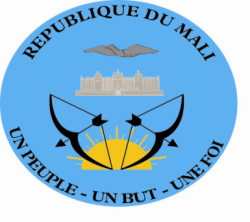 N°______________/MEF-DFM                                                                                                                                                                                     AVIS DE REUNIONEn application des dispositions de la Décision n°0034/MEF-DFM du 08 mars 2021, les membres de la commission d’ouverture de plis et d’analyse des offres de la demande de proposition n°001/MEF-DFM-2021, relative à la sélection de la banque gestionnaire du compte « compte de télépaiement des impôts et taxes » (CTIT) , sont conviés en réunion le lundi  15 mars  2021 à partir de 10 H 30 mn, dans la salle de conférence de la DFM/MEF, au 2ème étage, Immeuble du MEF situé à Hamdallaye ACI 2000, Bamako. Il s’agit de :Madame la Directrice des Finances et du Matériel ou son représentant (Président);Trois représentants de la Direction des Finances et du Matériel (DFM), membres ;M. Gaoussou FOFANA, Direction Générale des Impôts (DGI)- SDI, Rapporteur ;Un représentant de la Direction Générale de l’Administration des Biens de l’Etat (DGABE), membre ; M. EL Hadj Moustaphe A. DOUMBIA, Chef de Division Contrôle de la DNTCP, Tél : 76 18 45 67, membre ;  M. EL Hadj Darahmane MAIGA, Chef de la Cellule informatique du Trésor (CIFP), Tél : 66 78 61 96, membre ; M. Niarga KEITA, 2ème Fondé de Pouvoir à l’agence Comptable Centrale du Trésor (ACCT), Tél : 66 78 56 93, membre ;M. Adama BOCOUM, Cellule d’Appui à l’Informatisation des Systèmes Financiers et Fiscaux (CAISFF), membre ;  M. Nouhoum COULIBALY, Direction Générale des Impôts (DGI)- DGE, membre ;M. Abdoulaye SOUMARE, Direction Générale des Impôts (DGI)- SDI, membre ; M. Amadou DICKO, Direction Générale des Impôts (DGI)- PAMORI 2, membre ; Un représentant de la Direction Générale des Marchés Publics et des Délégations de Service Publique  (Observateur).  Article 1 : La commission peut s’adjoindre toute personne ressource pour ses compétences.Ordre du jour : ouverture, dépouillement et de jugement des offres relatives à la sélection de la banque gestionnaire du compte « Compte de télépaiement des impôts et taxes ».         Ampliations : DFM Adjoint ……..1       C/DAMP………….1Chrono……………1                                                                                        La Directrice                                                                                          Mme SISSAO Yakaré TOUNKARA                                                                                                                 Inspecteur des FinancesMINISTERE DE L’ECONOMIE                             REPUBLIQUE DU MALIET DES FINANCES                                        Un Peuple - Un But - Une Foi	       --------    	                                                             ----------DIRECTION  DES FINANCES                                                   ET DU MATERIEL						       ---------		 	                                                                     Bamako le….N°______________/MEF-DFM AVIS DE REUNIONSuite à la sollicitation de manifestation d’intérêt relative à la sélection de la banque gestionnaire du compte « Compte télépaiement des impôts et taxes » la Directrice des Finances et du Matériel du Ministère de l’Economie et des Finance, convie en réunion  le vendredi 08 janvier 2021 à partir de 10h 30mn, dans la salle de réunion de la DNPD, immeuble de l’hôtel des Finances sis à Hamdallaye ACI 2000, les représentants des structures ci-après. Il s’agit de :Madame la Directrice des Finances et du Matériel ou son représentant (Président);Trois représentants de la Direction des Finances et du Matériel (DFM), membres ;M. Gaoussou FOFANA, Direction Générale des Impôts (DGI)- SDI, Rapporteur ;Un représentant de la Direction Générale de l’Administration des Biens de l’Etat (DGABE), membre ; M. EL Hadj Moustaphe A. DOUMBIA, Chef de Division Contrôle de la DNTCP, Tél : 76 18 45 67, membre ;  M. EL Hadj Darahmane MAIGA, Chef de la Cellule informatique du Trésor (CIFP), Tél : 66 78 61 96, membre ; M. Niarga KEITA, 2ème Fondé de Pouvoir à l’agence Comptable Centrale du Trésor (ACCT), Tél : 66 78 56 93, membre ;M. Adama BOCOUM, Cellule d’Appui à l’Informatisation des Systèmes Financiers et Fiscaux (CAISFF) , membre ;  M. Nouhoum COULIBALY, Direction Générale des Impôts (DGI)- DGE, membre ;M. Abdoulaye SOUMARE, Direction Générale des Impôts (DGI)- SDI, membre ; M. Amadou DICKO, Direction Générale des Impôts (DGI)- PAMORI 2, membre ; Article 1 : La commission peut s’adjoindre toute personne ressource pour ses compétences.Ordre du jour : ouverture, dépouillement et de jugement des offres relatives à la sélection de la banque gestionnaire du compte « Compte de télépaiement des impôts et taxes ».         Ampliations : DFM Adjoint ……..1       C/DAMP………….1Chrono……………1                                                                                        La Directrice                                                                                          Mme SISSAO Yakaré TOUNKARA                                                                                                                 Inspecteur des Finances 